Ansökan om badrumsrenovering. För arbeten i våtrum är försäkringsvillkoren mycket strikta. Branschregler finns på www.gvk.se där man även kan söka efter det företag man vill anlita för att verifiera om de är auktoriserade (företag som varit auktoriserade enligt gamla regler uppger ibland att de är auktoriserade fast de inte är det enligt de nya regler som gäller från september 2011). Detta gäller alla arbeten som påverkar tätskikt mellan ytskikt och stomme, plastmattor, kakel, klinker och liknande, samt anslutningar till avloppsbrunn. Fler och fler försäkringsbolag inför krav på dokumentation av auktoriserad installatör, utan detta blir det ingen ersättning vid skada. För arbeten med vatten och VVS skall en behörig VVS-installatör enligt reglerna för “Säker Vatten” www.sakervatten.se, anlitas. Samtliga hantverkare som anlitas måste vara behöriga, intyg om detta skall lämnas till styrelsen i samband med anmälan om ändring.GVK-certifikat (Bilaga 1).Lägenhetsnummer: XXXBostadsrättsinnehavare: XXXPlanerad tid för renovering: XXXXXX-XXXXXXEntreprenör: XXXFörsäkringsbolag: XXXFörsäkringnummer: XXXIngrepp i en bärande konstruktion (Bilaga 2).

Ändring av befintliga ledningar för avlopp, värme, gas eller vatten (Bilaga 3).Avlopp:
Värme:Gas:Vatten:
Annan väsentlig förändring av lägenheten.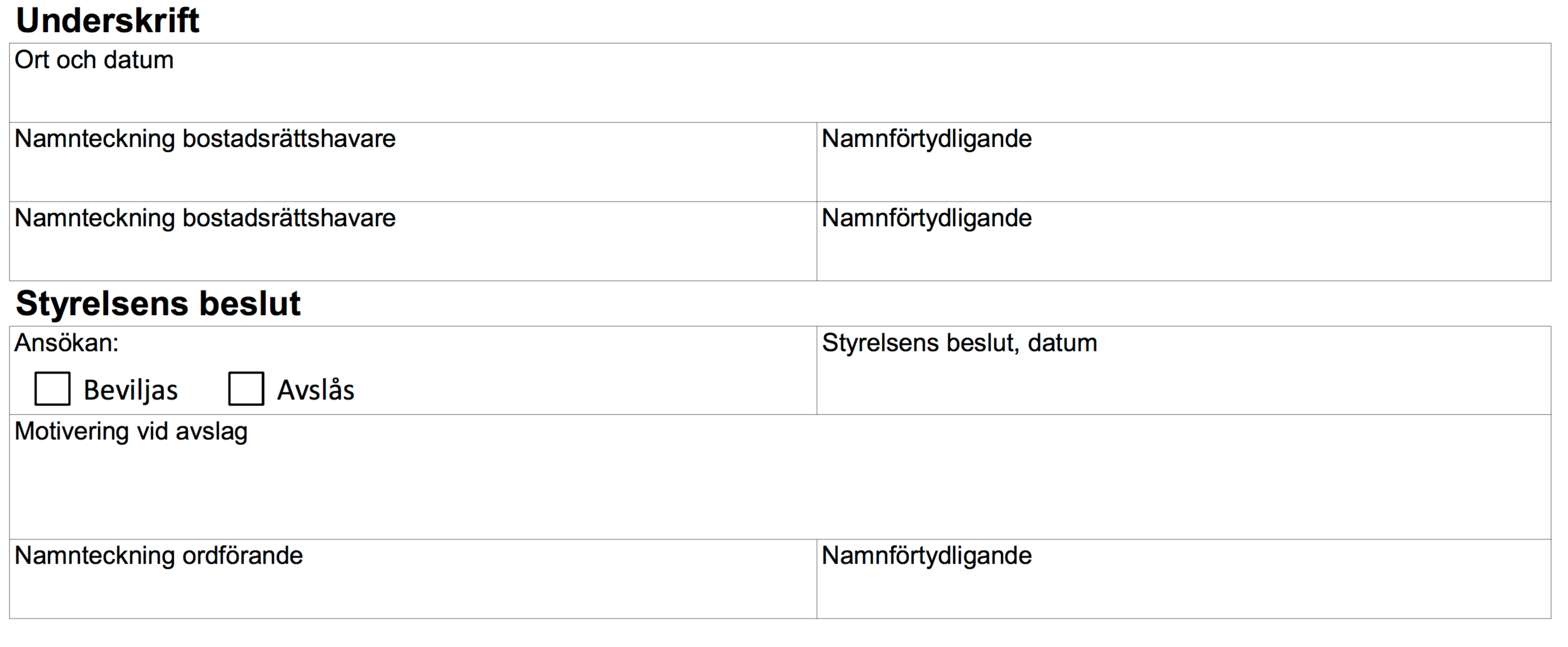 